Педсовет №2Дата проведения:     Присутствовали:  43 Отсутствовали:  0                                                            Тема: «Качество образования как основной показатель работы школы».Цель педсовета: проанализировать деятельность школы по повышению качества знаний учащихся; побуждение учителей, учеников к активной деятельности по повышению качества образования и уровня знаний учащихся на всех ступенях образования.План педсовета:Качество образования как основной показатель работы школы - актуализация темы. Вступительное слово заместителя по УР Колесневой Г.И.Результаты 1 четверти 2020 – 21 учебного года. . Анализ ВПР 2020 года Проектно-исследовательская деятельность учащихся как эффетивный инструмент формирования метапредметных компетенций учащихся.Решение педсовета. Ход педсовета:Заслушали Колесневу Г.И. по первому вопросу: Единственный путь, ведущий к знанию - деятельность. Бернард Шоу В условиях модернизации Российского образования, которая ведет к росту конкуренции среди общеобразовательных учреждений, перед любой школой встает проблема обеспечения своих учащихся качественным образованием. Повышение качества образования – одна из основных задач. Качество образования представляет собой систему показателей знаний, умений и навыков, а также норм ценностно-эмоциционального отношения к миру и друг другу. Такой подход ориентирует на оценку деятельности школы по конечным результатам, среди которых следует выделить основные показатели эффективности деятельности школы:  уровень обученности учащихся;  готовность их к продолжению образования;  уровень воспитанности учащихся;  состояние здоровья детей;  уровень социальной адаптации выпускников к жизни в обществе;  уровень выполнения стандартов образования. Все перечисленные параметры взаимосвязаны и взаимно дополняют друг друга. Но на сегодняшний день показатель качества обученности учащихся был и остается первым и основные при оценке эффективности деятельности школы.Контроль за качеством знаний (контроль результатов обучения) – выполняет три функции присущие процессу обучения в целом, и имеет чётко выраженное образовательное, воспитательное и развивающее значение. Обучающее значение его выражается в том, что позволяет ученику корректировать свои знания и умения. Постоянная проверка приучает обучающихся систематически работать, отчитываться перед классом за качество приобретённых знаний и умений. У обучающихся вырабатывается чувство ответственности, стремление добиваться лучших результатов. Результаты обучения должны соответствовать общим задачам предмета и требованиям к его усвоению. Причины снижения качества знаний ЗАВИСЯТ ОТ УЧЕНИКА, УЧИТЕЛЯ и КОНТРОЛЯ РОДИТЕЛЕЙ. - слабый контроль за посещаемостью и со стороны родителей, и со стороны школы; -пропуски занятий, как по болезни, так и без уважительных причин; - отсутствие единства требований к ответу обучащихся со стороны учителей; - слабое владение знаниями особенностей возрастной психологии ребёнка; - отсутствие мотивации к учению; - невидение учениками перспективы для приложения своих знаний; - преобладание пассивных форм (фронтальная, коллективная) обучения ребят над активными (групповая, проектная, системно-деятельностная, лабораторная работа на предметах гуманитарного цикла, дискуссия, интерактивное и интегрированное обучение…); - потеря связи с родительской общественностью. Сегодня главной задачей является подготовка выпускника такого уровня, чтобы попадая в проблемную ситуацию, он мог найти несколько способов её решения, выбрать рациональный способ, обосновав своё решение. Главная задача школы – создание условий для качественного обучения. Формирование компетентностей учеников обусловлено реализацией не только обновленного содержания образования, но и адекватных методов и технологий обучения. А для этого, учителю необходимо чётко представлять результат своей работы, как конечный, так и промежуточный, надо думать над оптимизацией учебного процесса, который позволит комфортно и результативно организовать работу учащегося.Проиллюстрировать качество образования на сегодняшний день можно используя данные об итогах 1 четверти и анализа ВПР:По второму вопросу  РЕЗУЛЬТАТЫ 1 четверти 20-21 учебного года Колеснева Г.И. сообщила следующее:1. Характеристика численности учащихся:2. Количество учащихся на начало учебного года 1016 чел., в том числе:в 1 классах 		100   чел.во 2 классах	98   чел.в 3 классах 		121   чел.в 4 классах	84   чел.в 5-9 классах	512   чел.в 9 классах		89  чел.в 10 классах	42   чел.в 11 классах	59   чел.3. Количество учащихся на конец I четверти 1018   чел., в т. ч.:в 1 классах 		99   чел.во 2 классах	97   чел.в 3 классах 		120   чел.в 4 классах	84   чел.в 5-9 классах	512   чел.в 9 классах		88  чел.в 10 классах	47   чел.в 11 классах	59   чел.Количество учащихся, прошедших оценочную аттестацию, 813  чел.4. Окончили I четверть на «4» и «5» 281 чел., 34,5 %, в том числе:во 2-4 классах	135  чел., 44,9% (если во 2-х классах оценочная аттестация)в 5-9 классах	146  чел., 28,5 %в 9 классах		88 чел., 26 %.5. Не успевают по отдельным предметам 0чел., 0 %, в т. ч.:во 2-4 классах	0  чел., 0%(если во 2-х классах оценочная аттестация, указать – 2-4 классы)в 5-9 классах   0 чел., 0 %в 9 классах	0  чел., 0 %.6. Не аттестовано по причине пропусков уроков без уважительных причин  3  чел.,  0,3%, в том числе:во 2-4 классах	0 чел., 0  %в 5-9 классах	3 чел., 0,3 %в 9 классах		0чел., 0 %.7. Учащиеся, не успевающие по отдельным предметам (из п. 5) и не аттестованные по причине пропусков уроков без уважительных причин (из п. 6) по итогам I четверти 2020-2021 учебного года.8. Не аттестовано по болезни __0__ чел., __0__%, в том числе:во 2-4 классах 	______ чел.,  ____%в 5-9 классах 	______  чел., ____ %в 9 классах		______  чел.,  ____ %.9. Сведения об учащихся, оставленных на повторный год обучения в 2019-20 уч году:10. Количество учащихся, переведенных в течение I четверти 2020-2021 учебного года на семейное обучение 1 чел. К отчету приложить информацию об учащихся, переведенных на семейное обучение.11. Количество учащихся, переведенных в течение I четверти 2020-2021 учебного года на очно-заочную форму обучение 12 чел. по заявлению родителя (законного представителя) и справки ВК (индивидуальное обучение, на дому).12. Количество учащихся, переведенных в течение I четверти 2020-2021 учебного года на заочную форму обучение 11 чел. по заявлению родителя (законного представителя)К отчету приложить информацию об учащихся, переведенных на заочную форму обучение.13. Всего пропущено уроков за I четверть  17528, в том числе:в 1-4 классах - 2526в 5-9 классах - 12458в 9 классах - 2062в 10-11 классах. 2544в 11 классах - 222814. Пропущено уроков без уважительных причин  1005, 5 %, в т.ч.:в 1-4 классах  0,  0 %в 5-9 классах   1005,  5 %в 9 классах   289,  1 %в 10-11 классах 0,  0  %в 11 классах   0,  0 %.15. Выбыло учащихся за I четверть (всего) – 9 , в т. ч.: в 1-4 классах  5в 5-9 классах   2в 9 классах   0в 10-11 классах 2в 11 классах 016. Прибыло учащихся за I четверть  (всего) – 11 , в т. ч.:в 1-4 классах  2в 5-9 классах   2в 9 классах   0в 10-11 классах 7в 11 классах 0 20. Выполнение учебных программ: - количество замещенных уроков   353, в т. ч. в % 94- количество незамещенных уроков 24, в т.ч. в % 6Анализ ВПР 2020 годаПеречень учебных предметов соответствовал учебным предметам по программам 2019/2020 учебного года: 5 классы – Русский язык, Математика, Окружающий мир (за уровень начального общего образования 2019/2020 учебного года); 6 классы – Русский язык, Математика, История, Биология (за 5 класс 2019/2020 учебного года); 7 классы – Русский язык, Математика, История, Биология, География, Обществознание (за 6 класс 2019/2020 учебного года); 8 классы – Русский язык, Математика, История, Биология, География, Обществознание, Физика, Английский язык (за 7 класс 2019/2020 учебного года).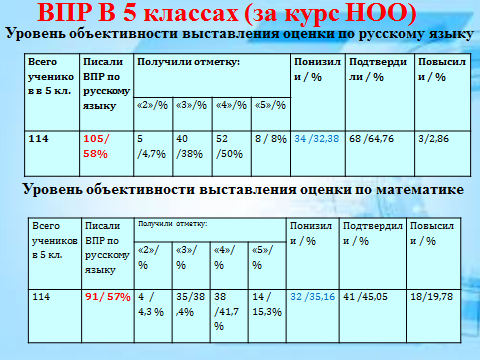 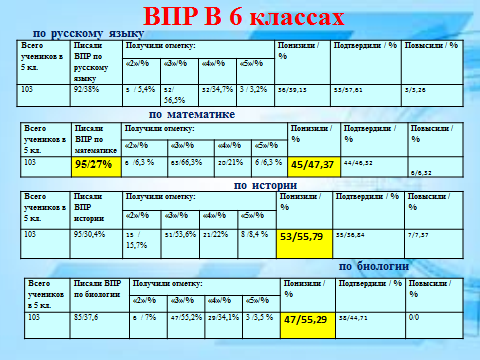 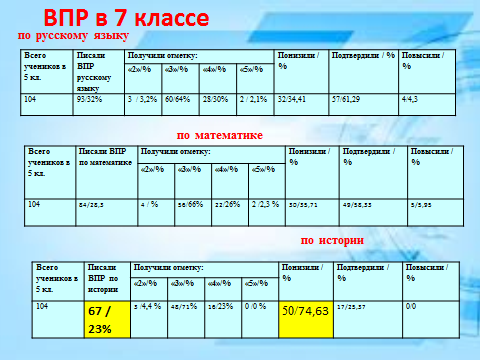 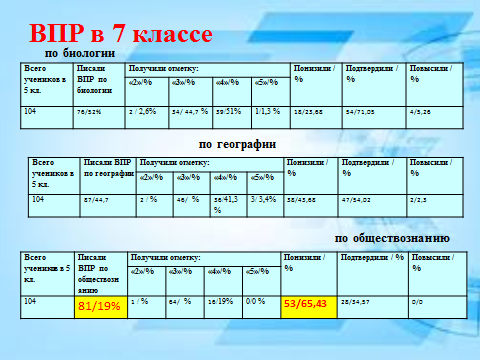 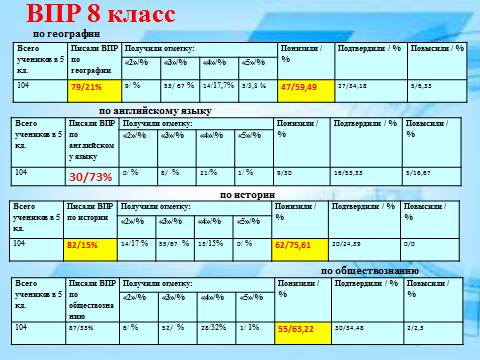 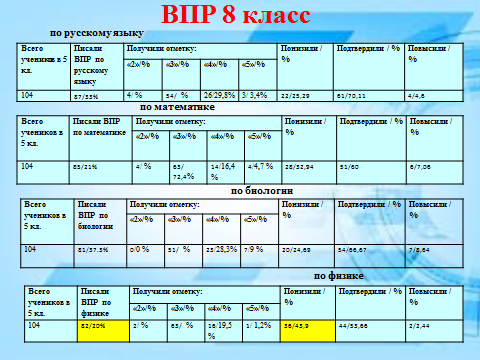 Выводы:1. В ВПР в 2020 учебном году приняли участие четыре  параллели с 5по 8 класс МОБУ «СОШ №2», процент участия по всем предметам составил 85.7 %2. Общая успеваемость выполнения ВПР по предметам составила 86 3. Качественная успеваемость выполнения ВПР по предметам составила 3.64. Анализ результатов Всероссийских проверочных работ показал, что учителям в основном удалось достигнуть планируемых результатов. Результативность выполнения проверочных работ составила- 86%, качество знаний- 39 %. Рекомендации:Педагогам, реализующим программы НОО и ООО:1. проанализировать результаты ВПР и провести поэлементный анализ уровня достижения планируемых результатов обучения, установить дефициты в овладении базовыми знаниями и умениями как для каждого учащегося, так и для класса в целом;2. проектировать и проводить уроки в логике системно-деятельностного подхода;3. с обучающимися, показавшим низкий уровень выполнения диагностической работы, организовать индивидуальные, групповые занятия по отработке тем, условно определёнными как «дефицитные».- рассмотреть и провести детальный анализ результатов ВПР на заседании МО.;-учителям использовать результаты анализа для совершенствования методики преподавания русского языка, математики, окружающего мира в начальной школе.-учителям, работающим в 4 классах в 2020-2021 учебном году, проанализировать задания проверочных работ, результаты их выполнения и спланировать в рабочих программах работу по подготовке учащихся ко всероссийским проверочным работам.-составить общий план мероприятий по подготовке ко всероссийским проверочным работам на 2020-2021 учебный год.-на уроках включать упражнения из примерных проверочных работ, тренировать учащихся в выполнении подобных заданий.-проводить работу по консультированию родителей обучающихся.-использовать Интернет при работе обучающихся на уроках (презентации, интерактивные задания из проверочных работ).-на школьном сайте, на родительских собраниях своевременно освещать вопросы по подготовке к ВПР.3 вопрос педсовета. Заслушали учителей естественно-научного цикла Калашникову Е.В., Суворова .О., Хмелевскую Н.К., Прошкину Е.П., которые представили опыт и алгоритм работы с учащимися по формированию метапредметных компетенций на основе проектно-исследовательской деятельности.Правила оформления и написания индивидуального проектаУважаемые Коллеги, руководители проектных работ, заинтересованные родители, данная информация поможет вам выполнить интересную, но не всегда простую работу — подготовить и защитить итоговый проект в 9-ом классе.Проектная деятельность активно вошла не только в школьное образование, но и в повседневную жизнь каждого человека. Что же такое проект? Вообще «проект» имеет несколько определений. Например, временное предприятие, направленное на создание уникальных продуктов или результатов. Ключевое слово «временное», то есть у проекта есть начало и конец. Некоторые определения говорят о том, что проект выполняется отдельной группой людей, специально выделенной для этого мероприятия. Какое бы определение вы ни взяли за основу, есть четкие признаки, по которым можно определить, что происходящее – именно проект.Признаки проекта:Есть конкретная дата начала.Есть конкретная дата окончания или конечный результат.Результат проекта уникален. Уникальный не значит абсолютно новый для всех, он может быть уникальным для Вас.Ресурсы ограничены.Проект — это «пять П»:ПРОБЛЕМА — ПЛАН — ПОИСК ИНФОРМАЦИИ — ПРОДУКТ — ПРЕЗЕНТАЦИЯ.Шестое «П» проекта — его ПОРТФОЛИО, т. е. папка, в которой собраны все рабочие материалы проекта, в том числе черновики, планы, отчеты и т.д.  Почему обучающиеся 9 класса должны писать итоговый проект?ФГОС ООО предполагает обязательное ведение проектной и исследовательской деятельности в основной школе. В главных нормативных документах (ООП ООО и Положении о системе оценивания планируемых результатов) определены особенности итоговой оценки в 9 классе:оценка за выполнение итоговых контрольных работ по всем учебным предметам;оценка за выполнение итоговой комплексной работы на межпредметной основе;оценка за выполнение и защиту индивидуального проекта;оценки за работы, выносимые на государственную итоговую аттестацию (ОГЭ).Именно поэтому каждый выпускник 9 класса обязан написать и защитить итоговый индивидуальный проект.Требования к содержанию проектаИндивидуальный итоговый проект –   учебный   проект,   выполняемый обучающимся   в рамках одного или нескольких учебных предметов с целью демонстрации своих достижений в самостоятельном освоении содержания и методов избранных областей знаний и/или видов деятельности и способности проектировать и осуществлять целесообразную и результативную деятельность (учебно-познавательную, конструкторскую, социальную, художественно-творческую, иную).Типы учебных проектов (по Е.С. Полат)1) По доминирующей деятельности: информационные, исследовательские, творческие, прикладные или практико-ориентированные.Информационный проект       направлен на сбор       информации   об объекте       или явлении с последующим анализом информации, возможно, обобщением и обязательным представлением. Такие проекты требуют хорошо продуманной структуры, возможности систематической коррекции по ходу работы над проектом.Исследовательский проект предполагает четкое определение предмета и методов исследования. Данные       проекты требуют хорошо       продуманной структуры проекта, обозначенных целей, актуальности проекта для всех участников, социальной значимости, продуманных методов, в       том числе экспериментальных и       опытных работ, методов обработки результатов. В полном объеме это может быть работа, примерно совпадающая с научным исследованием; она включает в себя обоснование темы, определение проблемы и задач исследования, выдвижение гипотезы, определение источников информации и способов решения       проблемы, оформление и       обсуждение полученных результатов. Исследовательские проекты,       как правило, продолжительные по       времени и нередко являются экзаменационной работой учащихся или конкурсной внеурочной работой.Практико-ориентированный проект       также предполагает реальный       результат работы, но в отличие от первых двух носит прикладной характер (например, оформить выставку       горных пород для       школьного музея, подготовить сборник       материалов для решения экзаменационных вопросов и т.д.). Эти проекты отличает четко обозначенный с самого начала продукт       деятельности участников проекта.       Причем этот результат обязательно ориентирован на социальные интересы самих участников (газета, документ, видеофильм, звукозапись, спектакль, программа действий, проект закона, справочный материал, пр.)Творческий проект в наибольшей степени учитывает индивидуальные интересы и способности его       исполнителей. Такие проекты,       как правило, не       имеют детально проработанной структуры, она       только намечается и далее       развивается, подчиняясь принятой логике и интересам участников проекта. В лучшем случае можно договориться о желаемых, планируемых результатах (совместной газете,       сочинении, видеофильме, спортивной игре, экспедиции, пр.).       Форма представления проекта       может быть разнообразной: рисунок, сочинение, карта,       буклет, реклама, презентация с использованием информационных программ.2) По предметно-содержательной области: монопредметные, межпредметные и надпредметные.3)   По продолжительности: от кратковременных, когда планирование, реализация и рефлексия проекта осуществляются непосредственно на уроке или на спаренном учебном занятии, до длительных — продолжительностью от месяца и более.4)   По количеству участников: индивидуальные, парные, групповые, коллективные. Можно также рассматривать учебные проекты по степени самостоятельности учащихся и формам учительского руководства проектами. Важное правило: результатом работы над проектом должен быть конкретный продукт!Этапы организации проектной деятельностиТаблица 1Рекомендации по оформлению и написаниюпроектной работыСтруктура проектной работыТитульный лист (оформляется по стандартному образцу)Содержание (оформляется в соответствии со структурой проектной работы)Паспорт проекта.Отчеты по этапам. С обоснованием логики выделения этапов: подготовительный, практический, оценочный. (этапы могут быть и другие, название этапов должно быть обязательно).Краткое описание продукта.Источники информации.ПриложениеТребования к отдельным частям работы.Титульный лист оформляется по стандартному образцу.Содержание.Паспорт проекта должен содержать следующие обязательные пункты:Название проектаРуководитель проектаКонсультант(ы) проектаТип проектаЗаказчик проекта (если таковой имеется)Цель проектаЗадачи проекта ( 2-4 задачи)Аннотация — не более 20 строк (актуальность проекта, значимость, воспитательный аспект, кратко – содержание, продукт проекта)Необходимое оборудованиеОтчеты по этапамКаждый этап содержит план работы (циклограмму)В содержание отчета входят:собранная информация по теме проекта, в том числе копии   различных документов, распечатки из Интернета и др.;результаты исследований и анализа;эскизы, чертежи, наброски, расчеты и др.;краткое описание продукта;оценка продукта и процесса (самооценка и внешняя экспертиза)материалы к презентации.Источники информации;Приложение (сам продукт или его фото)Требования к оформлению работы-Текст проекта печатается на одной стороне листа формата А 4. Текст набирается шрифтом Times New Roman, кегль 12, интервал -полуторный, (для таблиц кегль 12 и интервал одинарный), текст выравнивается по ширине; размер полей: верхнего и нижнего — 20 мм, левого -25 мм, правого — 10 мм. Обязательны абзацные отступы, их величина — на усмотрение автора. Текст должен быть хорошо читаемым.-Нумерация страниц сквозная, на первой странице номер не проставляется. Обязательны абзацные отступы от начала строки. Не допускается использование рамок и других украшающих элементов.-Заголовок печатается с заглавной буквы, не подчеркивается. Точка в конце заголовков не ставится. Переносы слов в заголовках не допускаются. Между заголовком и текстом делается 2 интервала, шрифт полужирный.Каждая глава начинается с новой страницы. Нумерация глав выполняется арабскими цифрами, параграфы нумеруются цифрами через точку, например, 1.1., 1.2. и т.д., где первая цифра — номер главы, вторая — номер параграфа. Знак параграфа (§) не пишется. При разделении параграфа на пункты последние нумеруются соответственно тремя цифрами через точку, например, 1.1.1., 1.1.2. и т.д..В тексте допускаются общепринятые сокращения, предусмотренные стандартом (см. Д И. Алексеев Словарь сокращений русского языка — М., 1977). Все остальные сокращения должны быть расшифрованы.Обязательны ссылки на авторов. Если приводятся какие-либо точные данные (цифры, цитата), после них в квадратных скобках указывается номер источника в библиографическом списке и цитированная страница, например, [3, с. 265], если информация из источника передается не дословно, в скобках указывается только его номер, например, [5]. При упоминании в тексте авторов, ученых, исследователей и т.п. сначала пишутся их инициалы, затем фамилия.-Таблицы в тексте должны быть пронумерованы и озаглавлены. В таблице допускается уменьшение размера шрифта на 1-2 кегля и использование одинарного интервала.Таблица 1Название таблицы— Рисунки (графики, диаграммы, чертежи) должны быть пронумерованы и подписаны под рисунком, например: Рис. 1. Изменение температуры летних месяцев с 2000 по 2010 г.г..— При использовании формул, которые можно вписывать черной пастой или тушью, дается пояснение каждому символу, например: А+В=С, где А-…, В -…., С-….Оформление списка литературыСписок литературы проектной работы составляют только те источники, на которые в тексте имеются ссылки. При составлении списка в научных кругах принято применять алфавитный способ группировки литературных источников, где фамилии авторов или заглавий (если нет авторов) размещаются в алфавитном порядке.Список литературы оформляется в соответствии с ГОСТ 7.1-2003. «Библиографическая запись. Библиографическое описание документа. Общие требования и правила составления»: (М.: НПК Изд-во стандартов, 2004).Правила оформления:Для книг одного или нескольких авторов указываются фамилия и инициалы авторов (точка), название книги без кавычек с заглавной буквы (точка и тире), место издания (точка, двоеточие), издательство без кавычек (запятая), год издания (точка и тире), количество страниц в книге с прописной буквой «с» на конце (точка).Например: Перре-Клермон А. Н. Роль социальных взаимодействий в развитииинтеллекта детей. — М.: Педагогика, 1991. — 248 с.Для составительского сборника двух-трех авторов указывается название сборника (одна наклонная линия) далее пишется слово «Сост.» (точка) инициалы и фамилия составителей (точка, тире), место издания (точка, двоеточие), название издательства (без кавычек, запятая), год издания (точка, тире), количество страниц в сборнике с прописной буквы «с».Например: Советы управляющему / Сост. А. Н. Зотов, Г. А. Ковалева. — Свердловск.: Сред.-Урал. кн. изд-во, 1991. — 304 с.При оформлении сборника с коллективом авторов под общей редакцией указывается название сборника (одна наклонная линия), далее могут быть 2 варианта: 1) слово «Сост.» и перечисление составителей (точка с запятой), слово «Под ред.» (точка), инициалы и фамилия редактора (точка, тире), место издания (точка, двоеточие), издательство (запятая), год издания (точка, тире), количество страниц (прописная «с», точка), 2) слово «Под ред.» (точка), инициалы и фамилия редактора (точка, тире), место издания (точка, двоеточие), издательство (запятая), год издания (точка, тире), количество страниц (прописная «с», точка).Например: Краткий толковый словарь русского языка / Сост. И. Л. Горецкая, Т. Н. Половцева, М Н. Судоплатова, Т. А. Фоменко; Под ред. В. В. Розановой. — М.: Русс. яз., 1990. — 251 с. Психология. Словарь / Под общ. ред. А. В. Петровского, М. Г. Ярошевского. — 2-е изд. — М.: Политиздат, 1990. — 494 с.Для статей в сборнике указывается фамилия и инициалы автора (точка), название работы (две наклонные линии), название сборника (точка, тире), место издания (точка, тире), заглавная буква «С» (точка), номер первой и последней страниц (точка).Например: Леонтьев А. Н. Общее понятие о деятельности // Хрестоматия по возрастной психологии. Под ред. Д. И. Фельдштейна—М.: Междунар .педагогич. академия, 1994. — С. 112—121.Для статей в журнале указывается фамилия и инициалы автора (точка), название статьи (две наклонные линии), название журнала без кавычек (точка, тире), год издания (точка, тире), номер журнала (точка, тире), заглавная буква «С» (точка) страницы (точка).Например: Айнштейн В. Экзаменуемые и экзаменаторы // Высшее образование в России. — 1999. — № 3. — С. 34—42.Для материалов из Интернета указывается адрес и располагается после всех источников.Работы авторов-однофамильцев ставятся в алфавите их инициалов, работы одного автора – в алфавите заглавий книг и статейОформление приложенияПриложения оформляются как продолжения основного материала на последующих за ним страницах.Каждое приложение должно начинаться с нового листа, должно быть пронумеровано в правом верхнем углу, пишут: Приложение 1 (2, 3 … и т. д.) без точки в конце.Нумерация страниц, на которых даются приложения, должна продолжать общую нумерацию страниц основного текста.Таблицы, диаграммы, рисунки, схемы и фотографии должны иметь подписи (см. Приложение №3).Приложение – это:таблицы вспомогательных цифровых данных;содержание использованных в работе анкет;описание аппаратуры и приборов, применяемых при поведении экспериментов, измерений и испытаний;рисунки, фотографиидиаграммы.В качестве приложений может быть использован фотоотчёт о проведённом мероприятии, фотографии изготовленной модели, изготовленных творческих работ и т.п.Критерии оценки итогового индивидуального проектаПри интегральном описании результатов выполнения проекта вывод об уровне сформированности навыков проектной деятельности делается на основе оценки всей совокупности основных элементов проекта (продукта и пояснительной записки, отзыва, презентации) по каждому из четырех критериев:1)способность к самостоятельному приобретению знаний и решению проблем, проявляющаяся в умении поставить проблему и выбрать адекватные способы ее решения, включая поиск и обработку информации, формулировку выводов и/или обоснование и реализацию/апробацию принятого решения, обоснование и создание модели, прогноза, макета, объекта, творческого решения и т.п. Данный критерий в целом включает оценку сформированности познавательных учебных действий;       2)сформированность предметных знаний и способов действий, проявляющаяся в умении раскрыть содержание работы, грамотно и обоснованно в соответствии с рассматриваемой проблемой/темой использовать имеющиеся знания и способы действий;3)сформированность регулятивных действий, проявляющаяся в умении самостоятельно планировать и управлять своей познавательной деятельностью во времени, использовать ресурсные возможности для достижения целей, осуществлять выбор конструктивных стратегий в трудных ситуациях;4)сформированность коммуникативных действий, проявляющаяся в умении ясно изложить и оформить выполненную работу, представить ее результаты, аргументированно ответить на вопросы.С целью определения степени самостоятельности учащегося в ходе выполнения проекта необходимо учитывать два уровня сформированности навыков проектной деятельности:Примерное содержательное описание каждого критерияРешение о том, что проект выполнен на повышенном уровне, принимается при условии, что:1) такая оценка выставлена комиссией по каждому из трех предъявляемых критериев, характеризующих сформированность метапредметных умений (способности к самостоятельному приобретению знаний и решению проблем, сформированности регулятивных действий и сформированности коммуникативных действий);2) сформированность предметных знаний и способов действий может быть зафиксирована на базовом уровне;3) ни один из обязательных элементов проекта (продукт, пояснительная записка, отзыв руководителя или презентация) не дает оснований для иного решения.Решение о том, что проект выполнен на базовом уровне, принимается при условии, что:1) такая оценка выставлена комиссией по каждому из предъявляемых критериев;2) продемонстрированы все обязательные элементы проекта: завершенный продукт, отвечающий исходному замыслу, список использованных источников, положительный отзыв руководителя, презентация проекта;3) даны ответы на вопросы.10-12 баллов – проект выполнен на повышенном уровне6-8 баллов – проект выполнен на базовом уровнеМенее 6 баллов – обучающийся не овладел проектными навыкамиРекомендации по созданию и предъявлению презентациидля защиты проектной работыСтруктураТитульный слайд включает в себя название проекта (по центру) и информацию об авторе и руководителе (в правом нижнем углу).На остальных слайдах располагаются материалы введения, основной части описания проекта (этапы, виды деятельности), заключения (результаты, выводы).Содержание  Основная часть презентации –   предъявление содержания проекта (от анализа проблемы, от цели и задач проекта до предъявления продукта). Содержание следует излагать чётко, кратко, не перегружая слайды избыточной текстовой информацией.Детализированное описание следует размещать в тексте работы. Следует придерживаться одного из важнейших принципов презентации – минимум текстовой информации, максимум визуализации.Оформление  Следует использовать единую цветовую схему (не более 3-х цветов).      Цвет текста определяется по контрасту с основным цветовым фоном презентации.Размер шрифта: для заголовка – не менее 28, для текста –18–22.Устное предъявление  Время устного предъявления – 7 минут.Приветствуется интерактивный контакт с аудиторией.Количество слайдов в презентации не более 10.Решение педсовета:В области повышения качества образования Администрации и МО школы:Организовать четкое взаимодействие всех структруных направлений модели ВСОКО ;Проанализировать результаты ВПР на методических объединениях с принятием решения по эффективной работе в формировании необходимых предметных и метапредметных компетенций учащихся- организовать предпрофильную подготовку, профильное обучение, в том числе преподавания элективных курсов с изменением УП, продолжить работу в проектно – исследовательской деятельности: - сформировать банк проектно-исследовательских тем, проведение фестиваля проектно-исследовательской деятельности в марте 2021 года. - обеспечить организацию работы с неуспешными учащимися и учащимися имеющими особые успехи в предметных областях,-организовать заполнение классных журналов по разным формам получения образования,- подготовки к итоговой аттестации выпускников: Педагогическому коллективу школы обеспечить:-  систему мер по повышению качества образования через эффективные методы и формы обучения с использованием модели ВСОКО;- при организации проектно-исследовательской деятельности шире использовать возможности дополнительного образования СТАРТАП для обеспечения системы работы по профильному обучению;- обеспечить в полном объеме выполнение учебного плана и учебных программ по всем предметам;- активизировать работу по выявлению и распространению инновационного опыта педагогических работников через открытые уроки, посещение уроков коллег (не менее 3 уроков), работу методических объединений;Голосовали: За:       47                               Против: 0№Количество учащихся согласноданных ОШКоличество учащихся на конец первой четверти 2020-2021МОБУ СОШ №210171018№
п/пФ.И.О.КлассИмеет одну «2»Имеет две «2»Имеет более двух «2»Причина неуспеваемостиБайкузова Ксения8гн/аПропуски без уважительных причинСинельников Михаил8гн/аПропуски без уважительных причинРозвезева Анна7гн/аПропуски без уважительных причин№ФИОДата рожденияКласс, в котором обучался в 2019-20 году в вашем ООГде находится в настоящий момент (школа, класс)Никитин Артем Васильевич20.11.20102д2гСветлакова Ангелина Васильевна10.11.20121в1вСинельников Михаил Витальевич15.07.20058г8гРозвезева Анна Евгеньевна10.02.20057г7гБайкузова Ксения Юрьевна06.05.20058г8г№п/пФИОКлассДата рожденияПричина переводаОснование перевода (протокол педсовета)Дата переводаСогласие родителей (Да, нет)Карпышева Диана Алексеевна7а12.04.2007Приказ № 96 от 2.09.20202.09.2020да№п/пФИОКлассДата рожденияПричина переводаДата переводаГриненко Эвелина1в 29.11.2012Справка ВК, рекомендации ПМПК09.09.2020Кобилова Самира 1г 21.11.2012Справка ВК, рекомендации ПМПК04.09.2020Холомеев Алексей 1б 16.02.2012Справка ВК, рекомендации ПМПК04.09.2020Шалдыбин Матвей 1б 11.04.2011Справка ВК, рекомендации ПМПК04.09.2020Кобылкевич София3Б24.04.2010Справка ВК, рекомендации ПМПК04.09.2020Гуцуляков Степепан 3В04.09.2010Справка ВК, рекомендации ПМПК04.09.2020Сорока Виктория4а04.08.2010Справка ВК, рекомендации ПМПК07.09.2020Очерет Константин9в09.12.2002Справка ВК, рекомендации ПМПК07.09.2020Гривцова Иван9б15.12.2005Справка ВК, рекомендации ПМПК04.09.2020Шакин Андрей5 в25.08.2009Справка ВК, рекомендации ПМПК04.09.2020Крячко Олег6 г16.01.2006Справка ВК, рекомендации ПМПК11.09.2020№п/пФИОКлассДата рожденияПричина переводаДата перевода  классы      Предмет  классы      ПредметРус.яз. МатемОКМ, биологияИсторГео. ОбществоФизика, Англ. язык.5еВсего 11410591976еВсего 103929585957еВсего 1019384766787818еВсего 1048785818279878230Этапы работы надпроектомСодержание работыДеятельность обучающихсяПодготовительныйОпределение темы.   Анализпроблемы. Формулировка цели,задач.Обсуждают тему   проекта сучителем и   получают принеобходимости дополнительнуюинформацию.ОрганизационныйА) Определение   источников необходимой информации.Б) Определение   способов сбора и анализа информации.В) Определение   типа проекта,способа представления результатов, продукта проектной деятельностиФормулируют задачи проекта, вырабатывают план действий.Практический (работа над проектом)Сбор и   уточнение информации(интервью, опросы, наблюдения,эксперименты и т.д.)Выявление и   обсуждение альтернатив,   возникших в ходевыполнения проекта.Выбор оптимального варианта хода проекта.Поэтапное выполнение   задач проекта.Поэтапно выполняют   задачи проекта.ПрезентационныйПубличная презентация продуктов проектной деятельности.Представляют проект, продукт проектной деятельности.АналитическийАнализ выполнения   проекта,достигнутых результатов (успехов и неудач) и причин этого. Подготовка описания проекта.Проводят самоанализ проектной деятельности, результатов проекта.Оформляют описание проекта.КритерийУровни сформированности навыков проектной деятельностиУровни сформированности навыков проектной деятельностиКритерийБазовый (1 балл)Повышенный (2-3 балла)Способность к самостоятельному приобретению знаний и решению проблемРабота в целом свидетельствует о способности самостоятельно с опорой на помощь руководителя ставить проблему и находить пути ее решения; продемонстрирована способность приобретать новые знания и/или осваивать новые способы действий, достигать более глубокого понимания изученного.Работа в целом свидетельствует о способности самостоятельно ставить проблему и находить пути ее решения; продемонстрировано свободное владение логическими операциями, навыками критического мышления, умение самостоятельно мыслить;продемонстрирована способность на этой основе приобретать новые знания и/или осваивать новые способы действий, достигать более глубокого понимания проблемы.Сформированность предметных знаний и способов действийПродемонстрировано понимание содержания выполненной работы. В работе и в ответах на вопросы по содержанию работы отсутствуют грубые ошибки.Продемонстрировано свободное владение предметом проектной деятельности. Ошибки отсутствуют.Сформированность регулятивных действийПродемонстрированы навыки определения темы и планирования работы.Работа доведена до конца и представлена комиссии; некоторые этапы выполнялись под контролем и при поддержке руководителя. При этом проявляются отдельные элементы самооценки и самоконтроля учащегося.Работа тщательно спланирована и последовательно реализована, своевременно пройдены все необходимые этапы обсуждения и представления.Контроль и коррекция осуществлялись самостоятельно.Сформированность коммуникативных действийПродемонстрированы навыки оформления проектной работы и пояснительной записки, а также подготовки простой презентации. Автор отвечает на вопросы.Тема ясно определена и пояснена. Текст/сообщение хорошо структурированы. Все мысли выражены ясно, логично, последовательно, аргументированно. Работа/сообщение вызывает интерес.   Автор проекта свободно отвечает на вопросы.